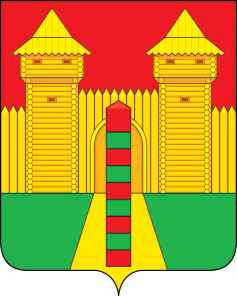 АДМИНИСТРАЦИЯ  МУНИЦИПАЛЬНОГО  ОБРАЗОВАНИЯ «ШУМЯЧСКИЙ  РАЙОН» СМОЛЕНСКОЙ  ОБЛАСТИРАСПОРЯЖЕНИЕот 28.09.2023г. № 254-р           п. ШумячиВ соответствии со ст.28 Устава муниципального образования «Шумячский район» Смоленской области, на основании распоряжения Администрации муниципального образования «Шумячский район» Смоленской области от 30.08.2023г. № 233-р «О передаче в собственность муниципального образования «Шумячский район» Смоленской области объектов основных средств, относящихся к собственности Шумячского городского поселения»   	Утвердить прилагаемый акт приема- передачи от 28.09.2023г.Об утверждении акта приема-передачи  объектов  основных средствИ.п. Главы муниципального образования  «Шумячский район» Смоленской областиГ.А. Варсанова            